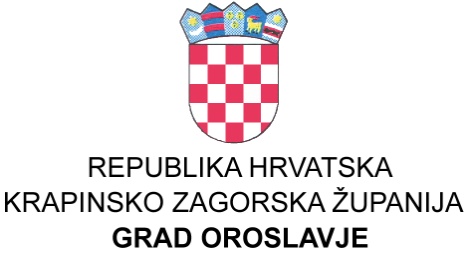 GRADSKO VIJEĆEKLASA: 024-03/22-01/18UBROJ: 2140-4-2-23-8Oroslavje, 01.02.2023. godine 	Na temelju članka 32. Statuta grada Oroslavja (Službeni glasnik Krapinsko zagorske županije broj 16/09, 13/13, 19/18, 21/20 i 23/21.), Gradsko vijeće  na svojoj 24. sjednici održanoj dana 01.02.2023. godine, donijelo jeI. IZMJENU PROGRAMARAZVOJA GOSPODARSTVA NA PODRUČJU GRADA OROSLAVJA ZA 2023.Članak 1.Članak 1 mijenja se i glasi:	U Proračunu za 2023. godinu planirana su sredstva za razvoj gospodarstva na području grada Oroslavja  kako slijedi:                                                                                                                      PREDSJEDNIK GRADSKOG VIJEĆA					                                     			Ivan TuđaPRORAČUN ZA 2023.I.IZMJENA 2023.VIŠE/MANJE (2/1)1.  PROGRAM RAZVOJA GOSPODARSTVA1.1.EU projekti26.54026.540-1.2.Sufinanciranje javnog prijevoza1.3301.330-1.3.Održavanje sinhronog pristupa internetu3.9803.980-1.4.Izgradnja širokopojasne infrastrukture pristupu interneta3.9803.980-1.5.Izrada analize putničkog prijevoza3.3203.320-UKUPNO:39.15039.150-Izvori financiranja1.1.  Opći prihodi i primici39.15039.150-2.  PROGRAM MALOG I SREDNJEG PODUZETNIŠTA2.1.Subvencioniranje 25%  kamate  za odobrene kredite malih i sr. poduzetnika i obrtnika s područja grada Oroslavja prema Programu Županije Krapinsko zagorske: KREDITOM DO USPJEHA-MJERA1-KREDITOM DO KONKURENTNOSTI i "Lokalni projekti razvoja za 2009. godinu13.27013.270-2.2.Subvencije trgovačkim društvima, obrtnicima za rekonstrukciju, dogradnju13.27013.270-UKUPNO:26.54026.540-Izvori financiranja1.1.  Opći prihodi i primici13.27013.270-4.8. Komunalni doprinos13.27013.270-26.54026.540-3.  PROGRAM PROSTORNOG I PLANSKOG PLANIRANJA3.1.Izrada planske dokumentacije6.6406.640-3.2.Provođenje izmjere stambenog i poslovnog prostora26.54026.540-UKUPNO:33.18033.180-Izvori financiranja1.1.  Opći prihodi i primici13.27013.270-5.8.3. Pomoći izvanproračunskih korisnika - Hrvatske vode13.27013.270-26.54026.540-4.  PROGRAM POTICANJA POLJOPRIVREDNE PROIZVODNJE4.1.Subvencije poljoprivrednicima za uzgoj stoke - troškovi osjemenjivanja4.6504.650-4.2.Subvencije izobrazbe poljoprivrednika930930-4.3.Potpore poljoprivrednicima za provođenje analize zemlje2.6502.650-4.4.Sanacija šteta poljoprivrednicima od elementarne nepogode1.3301.330-UKUPNO:9.5609.560-Izvori financiranja1.1.  Opći prihodi i primici9.5609.560-5.  PROGRAM POTICANJA RAZVOJA TURIZMA5.1.Financiranje rada Turističke zajednice26.54026.540-5.2.Manifestacije i sajmovi66.36046.360-20.0005.3.Izgradnja Poučne staze Grada Oroslavja1.3301.330-UKUPNO:94.23074.230-20.000Izvori financiranja1.1.  Opći prihodi i primici94.23074.230-20.000